		Image Inside TextPhotoshop Tutorial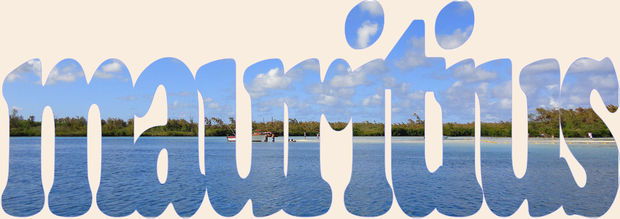 Step 1: Open the photo file you want to useFor this tutorial, we used a beach scene. You want your photo subject to be distant for this project. Step 2: Name the layer & add text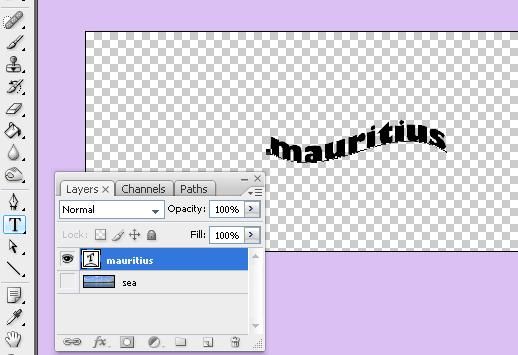 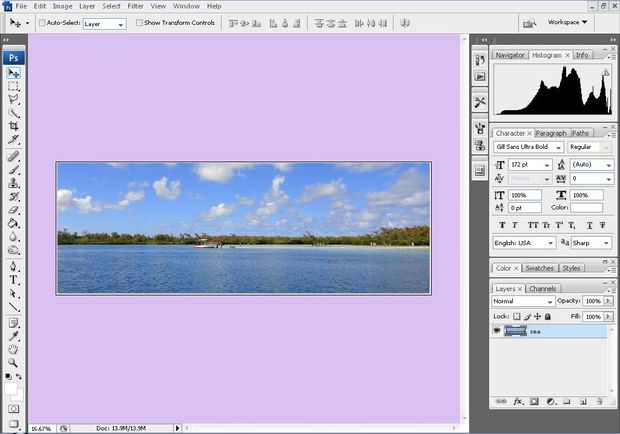 Step 2: Change the Font & scale the text  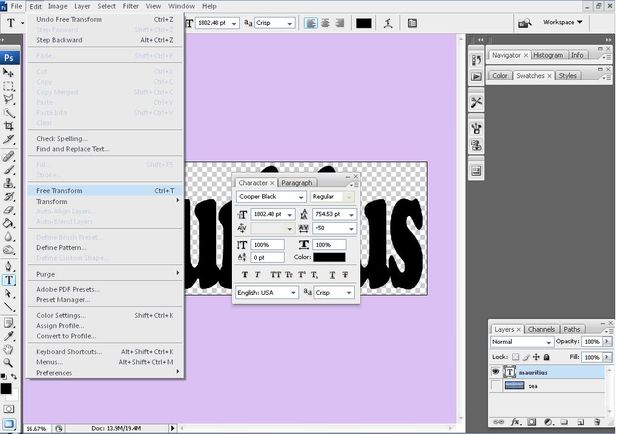 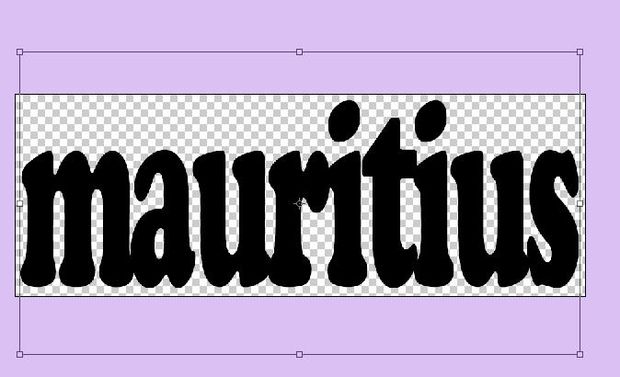 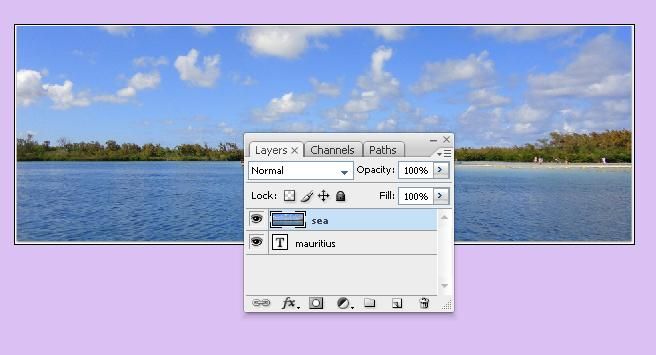 change the font and size accordingly ;ctrl + T to free form the text > resize itmove the image layer on top .Step 3: Clipping Mask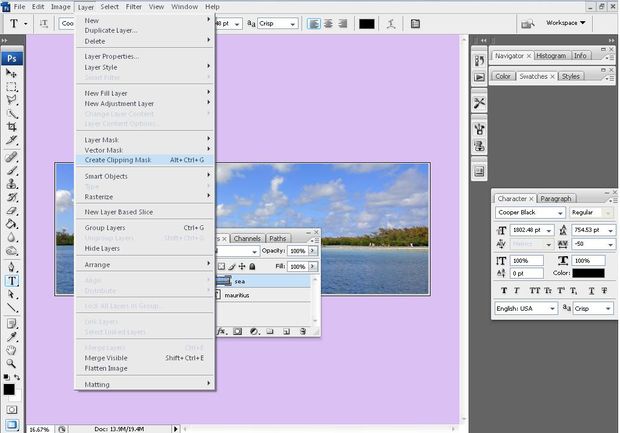 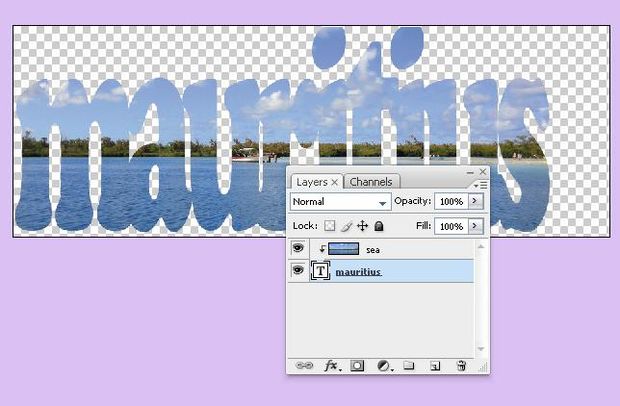 With the image layer selected in the Layers panel, select the Move tool from the Tools panel. Click on the image and move it around until I like how it's positioned inside the text.You can now choose File > Save and call it done, or continue on to add some finishing touches.Step 4: Outline the Text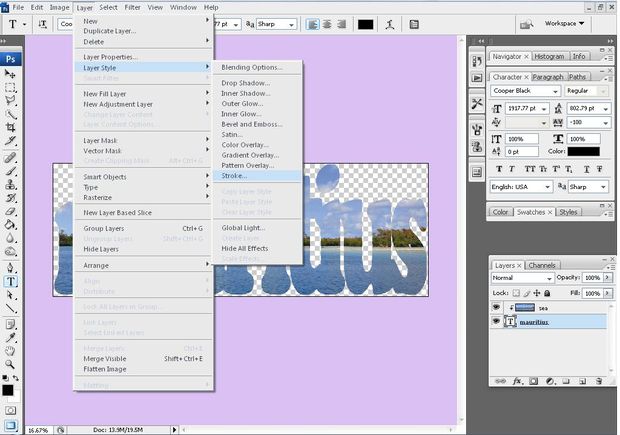 open the Layer Style window by choosing Layer > Layer Style > Stroke.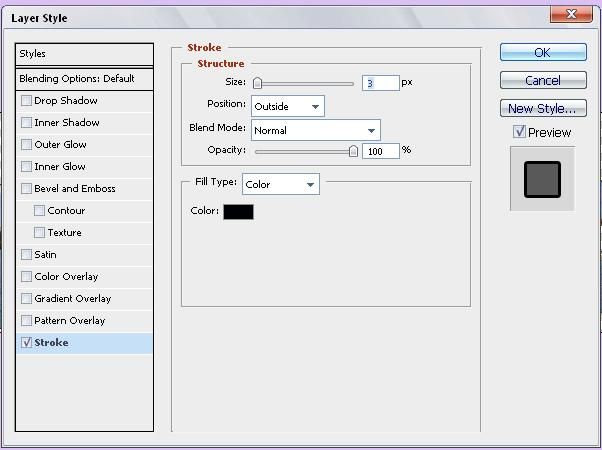 Know that there are other ways to open the Layer Style window.You can double click the text layer, or with the text layer selectedclick the layer style icon at the bottom of the Layers Panel and choose StrokeStep 5: Select a Stroke Color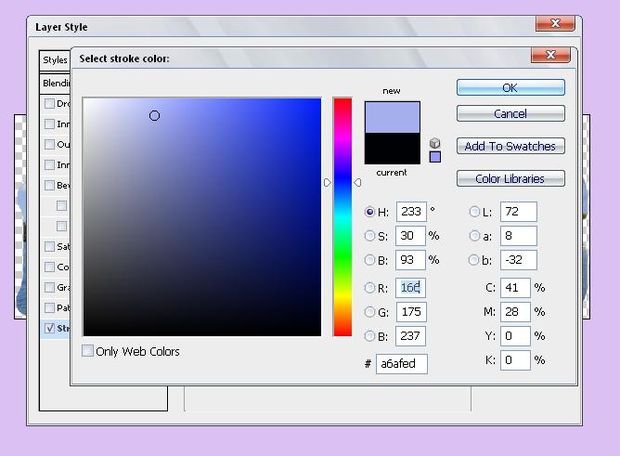 click on the color slider, or move the color slider triangle up or down until u like what u see in the Color field. I'll move the circular marker within the Color field and click to select a stroke color. I'll click OK, and click OK again.Step 6: Create a New Layer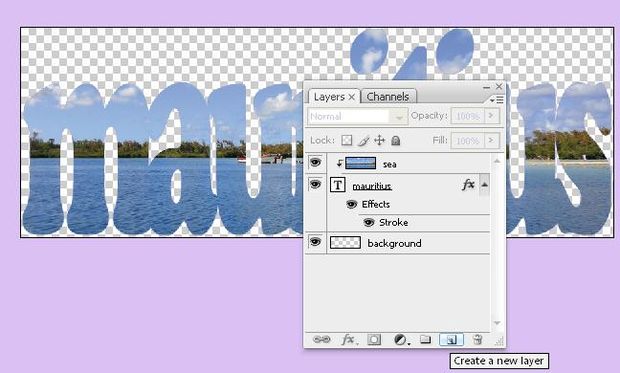 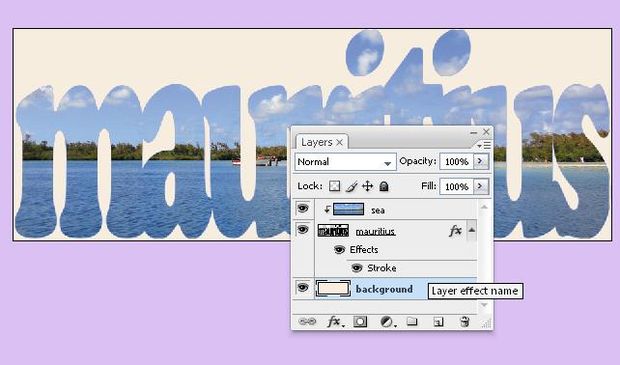 In the Layers panel, click on the Create New Layer icon. click and drag the new layer down under the other layers, double-click the layer name to highlight it, then type in the name, "background."Step 7: Final work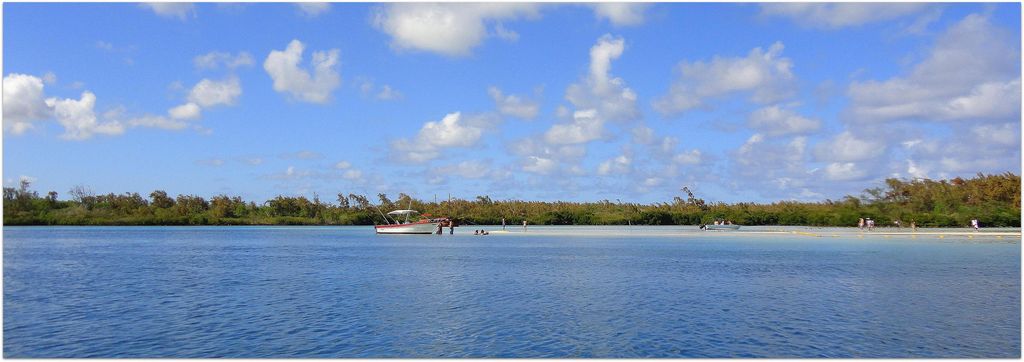 **the original picture and the modified text image